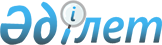 О создании Республиканского государственного предприятия "Информационно-издательский центр Агентства Республики Казахстан по статистике" - "Казстатинформ"Постановление Правительства Республики Казахстан от 26 апреля 1999 года № 479

      В целях повышения уровня информированности общества о социально- экономическом развитии страны, а также качественного всеобщего обслуживания потребителей статистических услуг Правительство Республики Казахстан постановляет: 

      1. Создать Республиканское государственное предприятие "Информационно-издательский центр Агентства Республики Казахстан по статистике" - "Казстатинформ" на праве хозяйственного ведения (далее - Предприятие). 

      2. Определить органом государственного управления, а также органом, осуществляющим по отношению к Предприятию функции субъекта права государственной собственности, Агентство Республики Казахстан по статистике. 

      Агентству Республики Казахстан по статистике утвердить устав Предприятия и в установленном порядке обеспечить его государственную регистрацию в органах юстиции, а также сформировать его уставный фонд. 

      Основными задачами данного Предприятия являются: 

      издание, распространение и реализация статистической информации; 

      полиграфические услуги, связанные с изданием статистических сборников, бюллетеней, бланков форм статистической отчетности; 

      оказание услуг в области маркетинговых исследований. 

      3. Утратил силу постановлением Правительства РК от 05.08.2013 № 796.

 

      4. (Пункт утратил силу - постановлением Правительства РК от 31 декабря 2004 года N 1460 ). 

      5. Настоящее постановление вступает в силу со дня подписания и подлежит опубликованию. 

 

      Премьер-Министр 

    Республики Казахстан 
					© 2012. РГП на ПХВ «Институт законодательства и правовой информации Республики Казахстан» Министерства юстиции Республики Казахстан
				